Kindergarten Choice Board- Week 4MathReadingWritingScience/S.S.ReligionCount to 100. Search Jack Hartmann for some fun count to 100 videos.Watch the Dr. Suess read aloud video, “Horton Hatches the Egg”Count by 2’s to 20 and write the numbers as you count.Sort your stuffed animals by oviparous (hatch from eggs) and viviparous (does not hatch from eggs) Pray the Hail Mary.Draw a picture to find each sum: 6+5, 8+3, 5+5, 9+4Complete at least one of the *skills on IXL Reading.Write all your family members names. Write neatly!Draw a picture of an oviparous animal and label it.As a family, read from the gospel of St. Mark to celebrate his feast day on April 25Find and identify these 3D shapes inside or outside-cylinder, sphere, cube, coneRead a book with a family member using a different voice (robot, monster, princess, baby, etc.)Type or write the following words: grip, bud, dip, tux, grab, let, fun, tubRead or listen to a nonfiction book of your choice on Epic.Write down or draw a picture of who or what you are praying for this week.Complete at least one of the *skills on IXL Math.Write these words on different pieces of paper and place them around a room. Ask a family member to call out a word. Go find that word. what, was, said, come, where, do, are, thatWrite your address, including your street, city and state.Earth Day is April 22nd. Pick an activity to show your love for the Earth. Maybe you will choose to clean up or do yard work, take the recycling out, etc.Take a quiet minute with Jesus. What are you thankful for? What do you need to ask Jesus to help you with?Roll 2 dice and write the sum. Roll again. Now circle the greater number. Repeat 5 times.Stretch out and spell the following /u/ words: ,, , 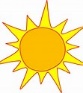 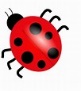 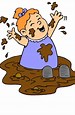 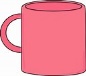 Journal: Copy this sentence and draw a picture. Then write one more. A __________ is an oviparous animal. Build a ramp with legos, blocks, a stack of books, etc. Be creative. What will roll down your ramp?Do an act of kindness each day this week.